Impresso em: 07/08/2023 21:15:45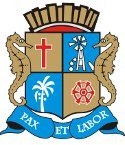 Governo de Sergipe Câmara Municipal de AracajuMatéria: PROJETO DE EMENDA A LEI ORGANICA Nº2-2021	Reunião: 117 SESSÃO OrdináriaAutor:PR. DIEGOData: 14/12/2021Parlamentar	Partido	Voto	HorárioBRENO GARIBALDE CÍCERO DO SANTA MARIA DR. MANUEL MARCOS EDUARDO LIMAEMÍLIA CORRÊA FABIANO OLIVEIRA FÁBIO MEIRELES ISACJOAQUIM DA JANELINHA LINDA BRASILNITINHOPAQUITO DE TODOS PR. DIEGOPROF. BITTENCOURT PROFª. ÂNGELA MELO RICARDO MARQUES RICARDO VASCONCELOSSÁVIO NETO DE VARDO DA LOTÉRICA SGT. BYRON ESTRELAS DO MAR SHEYLA GALBASONECA VINÍCIUS PORTOANDERSON DE TUCA BINHOUNIÃO BRASIL PODEMOS PSDREPUBLICANOS PATRIOTAPP PODEMOS PDTSOLIDARIEDADE PSOLPSD SOLIDARIEDADE PPPDT PTCIDADANIA REDE PODEMOS REPUBLICANOS CIDADANIA PSDPDT PDT PMNSIM SIM SIM SIM NÃO SIM SIM SIM SIM SIM SIM NÃO SIM SIM SIM SIM SIM SIM SIM SIM SIM SIMNão VotouNão Votou11:05:3111:05:3011:06:0811:05:2611:05:2311:06:2011:06:0711:05:1911:05:2811:05:4411:05:5011:05:4111:05:0911:05:5111:06:2811:05:3211:05:0211:05:3911:05:3311:05:4511:05:5811:06:00Totais da Votação	Sim: 20Resultado da Votação: APROVADONão: 2Abstenção: 0	Total de Votos Válidos: 22